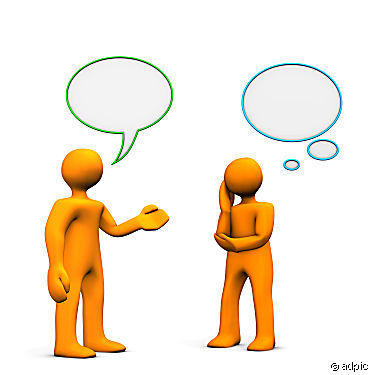 Beenden Sie die Sätze! Hin und wieder müssen Sie ein Possessivpronomen oder eine Präposition ergänzen!Ich finde es wichtig (Handy/ dabei haben/ immer)_____________________________Es ist schwierig (auswählen/ Informationen/ Internet) _________________________Ich war enttäuscht (neue Anwendung/ nicht herunterlanden können)______________________________________________________________Ich habe versucht (Freunde/ Skype/ chatten)_________________________________Es ist toll (Freund/ Facebook/ Kontakt bleiben)_______________________________Wir hoffen (jeden Abend/ online sein können) _______________________________Wir freuen uns (nach der Arbeit/ offline sein dürfen) __________________________Alle Leute haben das Recht (Wikipedia/ Artikel/ schreiben) _____________________________________________________________________Bevor man eine Reise macht, ist es wichtig, (Flug/ buchen/ Internet) _____________________________________________________________________Es ist nicht immer erlaubt (Bilder/ herunterladen und benutzen/ Internet) _____________________________________________________________________Ich habe Lust (Fotos/ ins Netz stellen) ______________________________________